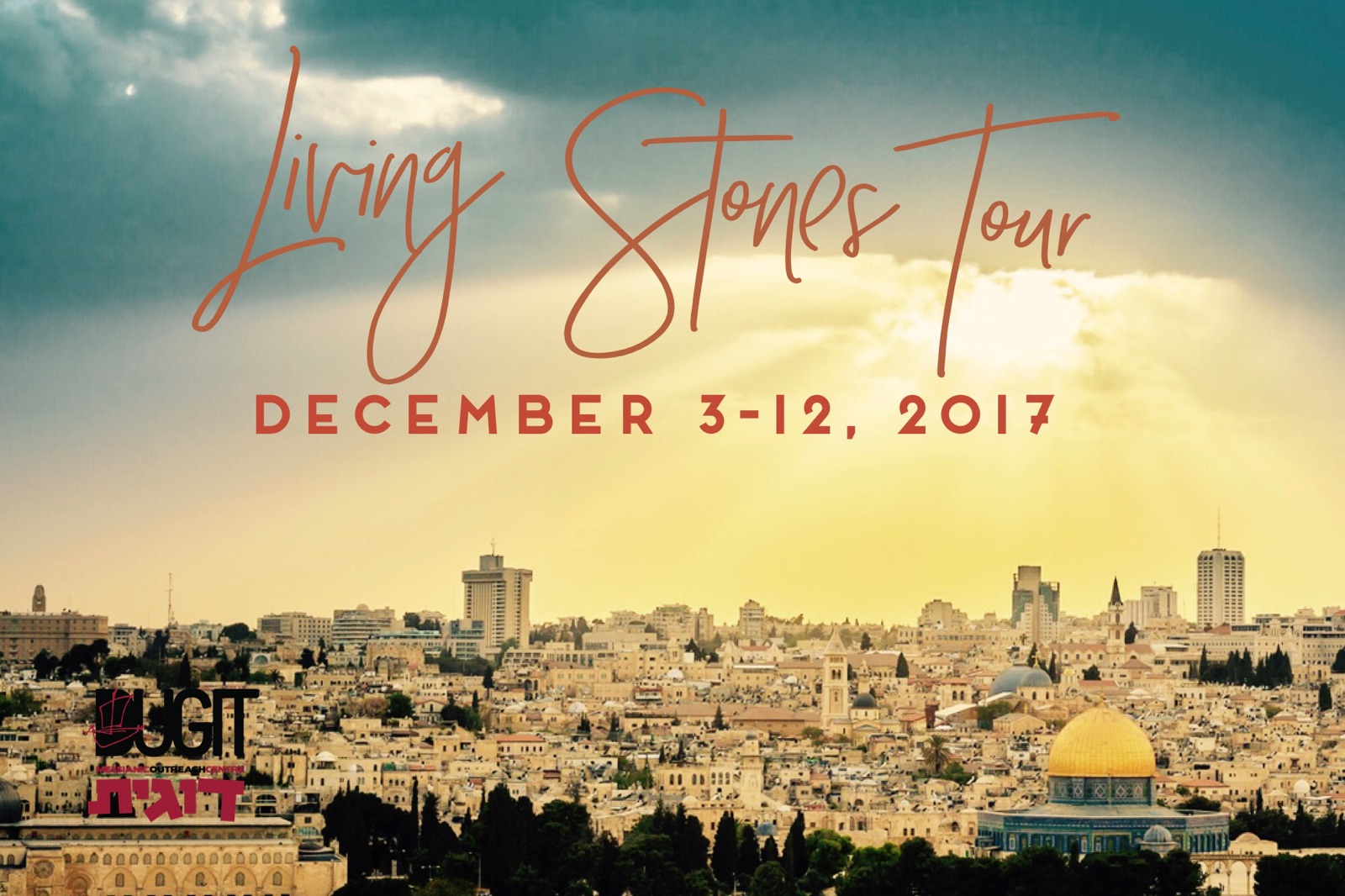 2017 DUGIT TOUR SUGGESTED ITINERARY(Days and locations subject to change with weather and schedule conflicts)DUGIT LIVING STONES TOUR 2017 TERMS AND CONDITIONSFor More Information: stephen@dugit.org***PLEASE PRINT YOUR NAME ON THE LINE BELOW EXACTLY AS IT IS WRITTEN IN YOUR PASSPORT***DUGIT MESSIANIC OUTREACH-LIVING STONES TOUR 2017NAME:_____________________________________________________________________________________________________    		LAST NAME			    FIRST NAME			       MIDDLE NAMEADDRESS:_________________________________________________________________ ZIP CODE:___________________HOME #_____________________________CELL:___________________________EMAIL:____________________________PASSPORT #______________________________________________________ EXP. DATE___________________________								                                          (must be valid 6 months after return date)NATIONALITY_________________________________DOB__________________MEDICAL DISABILITIES (Allergies)____________________________________________________________________MEDICATIONS YOU TAKE______________________________________________________________________________EMERGENCY CONTACT’S NAME____________________________________ RELATION______________________HOME PHONE________________________________ CELL PHONE____________________________________________The deposit/registration fee of $500 must be paid by May 1, 2017 to reserve a place.  Final payment of $1,700 must be paid by: August 1, 2017.I have read the terms and conditions for the 2017 DUGIT LIVING STONES TOURPrinted Name of Participant__________________________________________________________________________Signature of Participant_______________________________________________ Date___________________________Please send this form filled and signed to the address below, along with your payment.  Please make checks payable to “DUGIT” 					DUGIT USAPO BOX 60099Jacksonville, FL 32236FREQUENTLY ASKED QUESTIONSWhat is the difference in our time zones?Israel is seven hours ahead of US Eastern Standard time.How much money should I bring?This is a personal decision.  NOT included in your tour cost are: shopping and lunches.  Taking a minimum of $500 in cash is recommended.What about Tips and Gratuities?All tips and gratuities are covered in the cost of the tour.What type of currency is used?Israeli Shekels, US currency is also widely accepted.  We suggest taking a good supply of small bills -1’s, 5’s…Should I exchange some money before departure?This is not necessary, but you may feel more comfortable having some local currency before arriving.Will the company, or hotel, provide money exchanging services?All exchanges will need to take place in the airport or at a local bank.  Hotels may exchange money into local currency, but may charge a high fee for doing so.  Will ATM machines be available?ATM’s are available at local banks.  The money your receive will be the local currency.What about travelers checks and credit cards?We do not recommend the use of travelers checks as you may experience difficulty using and/or cashing them.  In addition, banks usually charge a significant handling fee when cashing travelers checks.  Credit cards can be used for most purchases.Will US currency be accepted for extra expense?Yes, generally US currency is accepted for small purchases.Will I be able to shop while on tour?Time will be allotted for shopping.  While some will feel that too much time is spent for shopping, others will think it is not enough.  Remember that ours is not a shopping tour.  Also, any purchases made are at your own risk.  We are not responsible for your dissatisfaction with any items purchased.  What are US Customs regulations?A returning US resident is allowed $800 in purchases duty free.  Gifts may be mailed to the US duty free, but are limited to $100 per person, per day.What will the weather be like?While there is no way to predict the weather, we can offer the following November averages:Tel Aviv: 64°FJerusalem:  58°FTiberias: 68°FWhat type of clothes should I bring?Leave your valuable jewelry at homeLayer, layer, layer (you can always shed clothing and leave it on the bus)Hat, scarf, light-weight glovesA warm jacket or coatBathing suit and flip-flops, if you will be taking a dip in the Dead Sea (a must if you have never experienced the saltiest water on earth at the lowest place on earth)THE MOST COMFORTABLE PAIR OF WALKING SHOES YOU OWN!Are there any other essentials I should bring?Compact BibleCamera (with spare batteries)AC adapterSunglassesSunscreenPortable umbrella and light-weight, rain proof wind breakerHand sanitizer, wet wipes, small packets of KleenexExtra supply of ALL essential prescription medications.Items to help you rest/sleep on transatlantic flight (e.g., eye mask; neck pillow, ear plugs, extra socks)Chest pouch for $$, passport or credit cards.Copy of your passport to place within your luggageShould I bring my prescription medicines?Bring your medicine in the original bottle.  Also bring a copy of the generic names for each.  What if I lose something on the tour?Leave valuables, including items of sentimental value, at home!  Double-check your belongings before leaving the plane, hotels and buses.  We cannot assume responsibility for lost items.I’ve heard a lot about prepaid phone cards. –What’s your advice?If you decide to purchase phone cards here or overseas, remember to acquire one that has an access code for Israel.  Make sure your card is for international use.  Please note that in some cases an additional fee may be charged for using the card from your hotel room.  Also, not all hotels have public phones that accept phone cards.  If you intend to use a cell phone during your trip, check with your local provider for International Service capabilities and fees.  I SUGGEST TURNING OFF DATA ON YOUR CELL PHONE UPON LEAVING NEWARK!  These charges can really add up when in Israel.  SATURDAY, DEC. 2DEPARTURE FROM USAUnited flight UA84 our of Newark (EWR) at 4:05PMSUNDAY, DEC. 3DAY 1Arrive to Tel Aviv at 9:25AMWelcome from Pastor Avi MizrachiOld Jaffa VIP Prayer Tower- Panoramic View of Tel AvivWorship and Prayer in the VIP prayer towerOvernight in Tel Aviv (Gilgal Hotel)MONDAY, DEC. 4DAY 2Palmach Museum Independence Hall Dugit Center TourWorship and Prayer in the VIP Prayer TowerAlfe Menashe (Jewish settlement where the Mizrachi’s live)Overnight in Tel Aviv (Gilgal Hotel)TUESDAY, DEC. 5DAY 3Visit with Local Pastor in SderotPrayer on Gaza’s BorderDrive to BethlehemShepherds FieldsOvernight in Jerusalem (Dan Panorama Hotel)WEDNESDAY DEC. 6DAY 4Tunnels Via Dolorosa  The Davidson CenterWailing Wall    Overnight in Jerusalem (Dan Panorama Hotel)THURSDAY, DEC. 7DAY 5 Garden of Gethsemane The Garden Tomb  Yad Va’shem (Holocaust museum) Jewish quarter  Overnight in Jerusalem (Dan Panorama Hotel)FRIDAY, DEC. 8DAY 6Mt. of OlivesShiloh (Samaria Mountains) Qumran (Dead Sea Scrolls Museum)Check in at the hotel at the Dead SeaSwim at the Dead SeaShabbat MealOvernight in the Dead Sea SATURDAY, DEC. 9DAY 7Ein Gedi (Dead Sea)Drive to the NorthJorden River Baptisms Overnight in Galilee (Kibbutz Ein Gev) SUNDAY, DEC. 10DAY 8Boat ride on the sea of GalileeCapernaumMt. of Beatitudes Magdala Overnight in Galilee (Kibbutz Ein Gev)MONDAY, DEC. 11DAY 9Drive to the Golan HeightsTel Dan (mound of Dan)Banias (Caesarea Philippi) Golan Heights looking over to the Syrian/Lebanese borderOvernight in Galilee (Kibbutz Ein Gev) TUESDAY, DEC. 12DAY 10Nazareth Mt. Carmel (Muharraqa) overlooking MeggidoFarewell Dinner – Gilgal HotelLighting of the first Chanuckah candel United Flight UA91 out of TLV at 11:10PMTRIP COST: $2,200.00/person (LAND ONLY)PRICE OF TOUR INCLUDES: Deluxe buses, first class hotels, guided sightseeing, transfers, entrance fees to sites, breakfast and dinner daily, tips for guide, driver, portage.NOT INCLUDED: Travel Insurance of any kind, individual transfers, passports, visas, laundry, lunches, personal expenses.1. REGISTRATION AND FINAL PAYMENT: A $500 deposit by May 1, 2017 which includes a non-refundable registration fee of $200.00 per person (part of the package).  We will be closing registration once the full number of participants (45) are registered.  The remainder of the full payment ($1,700) is required by:  August 1, 2017.  ENROLLMENT FORM: Please fill out the enrollment form included in this packet in order to secure your reservation.2. FLIGHTS:  All tour participants are responsible for purchasing their own flights.  We suggest that all US residents fly over on the following United Flight:Depart Dec. 2 on UA84 out of Newark (EWR) at 4:05PMReturn Dec. 12 on UA91 out of TLV at 11:10PMHowever, if you will be flying in from another country or would like to book a different flight from the US,  please note the arrival and departure times so that you can arrive in Tel Aviv at or before our flight arrives to ensure transport from the airport to the Hotel.3. HOTELS: This price is based on double occupancy. Tour participants without a roommate, or those who prefer a single room rate have the option to pay the single room supplement rate of $5904. MEALS:  Inland tour price includes two meals daily, breakfast and dinner.5. LAND TRANSPORTATION: Our motor coaches are modern, air conditioned/heated vehicles designed especially for sightseeing.6. SIGHTSEEING: includes the services of a local guide, all entrance fees to parks and recreations as specified in the trip itinerary 7. TRANSFERS:  All transfers from and to Ben Gurion Airport at the time of group arrival and departure.  Tour participants who request deviations and those who do not arrive with the group are responsible for their own transfers and payments.8. CANCELLATION FEES: Without a Travel Protection Plan Program the following penalties will be applied:104-61 days before departure = $40060-45 days before departure = $60044-31 days before departure = $80030 days to day of departure = $1900In the event that we are able to find someone to fill your spot, all penalties will be returned.  9. TIPS: Includes all tips for guide and driver; as well as the portage to hotels handling one normal piece of luggage per person.10. PASSPORTS: All tour members must have a passport valid for 6 months beyond their return date.  It is the responsibility of each person to confirm their passport validity.11. ITINERARY CHANGES: Dugit reserves the right to change the itinerary if necessary without advance notice to client due to airline schedules, local conditions, or any other unforeseen circumstance.12.  INSURANCE: Dugit is not responsible or liable for loss, damage, theft of luggage or personal belongings, personal injury, accidents or illness.  For your protection we strongly recommend that you purchase the Group Travel Insurance to cover these eventualities and trip cancellation costs.  We recommend www.travelguard.com.